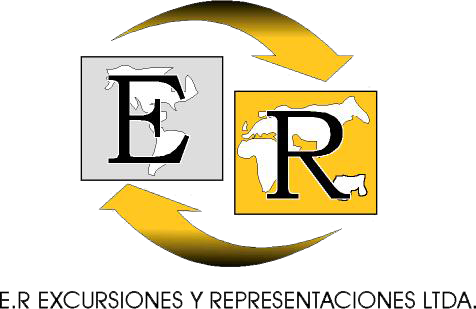 PLAN BARICHARA 2022ALTA TEMPORADASemana Santa (Abril 14-17) / Puentes Festivos / Semana De Receso Octubre 8-17 / Diciembre 20 2022 - Enero 1 2023EL PRECIO INCLUYE:Alojamiento 2 Noches / 3 Días en el Hotel seleccionado en acomodación seleccionada.Desayuno (2) por paxUso de facilidades del hotelEntrada Panachi + teleférico Tarjeta de Asistencia médica COLASISTENCIAKit de bioseguridad de cortesía (Tapabocas, alcohol) Uso de las facilidades del hotel seleccionado EL PRECIO NO INCLUYE:Impuestos hoteleros (Exentos hasta 31 de Diciembre 2022)Gastos de índole personal: bar, lavanderíaAlimentación no descritaEntradas no descritasCompras Tiquetes aéreosVALOR DEL PLAN POR PERSONA ALTA TEMPORADA NOTAS A LOS NIÑOS Niños aplican de los 3 a 9 Años cumplidos Los hoteles toman niños de los 0 a 6 años cumplidos, van gratis en alojamiento y comparten habitación con los padres.NOTASDisponibilidad sujeta a cupos al momento de reservarTarifa aplica para MINIMO 2 personas en caso de variar se deberá recotizarServicios cotizados, comprados y NO tomados NO son rembolsablesTARIFAS DE ALTA TEMPORADATARIFAS SUJETAS A CAMBIOS SIN PREVIO AVISO POR AJUSTES TARIFARIOS O TRIBUTARIOSTarifas sujetas a cambios y/o modificaciones sin previo avisoPenalidades por cancelaciones: Hasta 15 días antes 70%    Hasta  8 días antes  80%    Hasta  3 días antes  90%    NO SHOW:	            100%HOTELDOBLETRIPLENIÑOSMISION SANTA BARBARANoche Adicional$485.000$143.000$452.000$133.000$62.000 1$22.000TERRA BARICHARANoche Adicional$561.000$225.000$499.000$199.000$32.000$12.000HICASUANoche Adicional$711.000$227.000$596.000$187.000$32.000$12.000